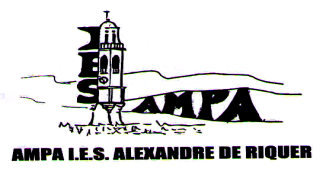 Benvolgudes families,Per la present us comuniquem que  els alumnes que vulguin adquirir el quadernet d’exercicis per al proper curs a través de l’AMPA  ,ho podran fer el mateix dia del retorn de llibres social·litzat al hall de l’institut.1er i 2on d’ESSO  dia 20 juny 2018  de 19:00 a 21:00 hores3er i 4art d’ESSO  dia 21 juny 2018 de 19:00 a 21:00 hores1 er  Batxillerat  8 juny  durant matí.AtentamentCalaf 07 maig 2018L’A.M.P.A